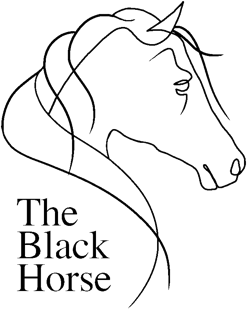 All you need to do is complete the booking form below and drop it in to us or email it over to OUR EMAIL. To secure your booking we will also need a £5 per-person deposit which is fully refundable up to 72 hours before or The Black Horse has had to cancel your booking in regard to changes of the COVID-19 government guidelines. 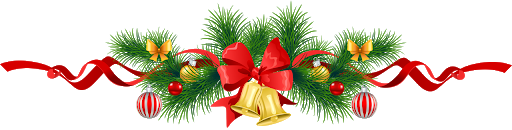 NAME OF GUESTSTARTERSPheasant & lentil soup with pheasant leg pastia, pistachio nut pestoBeetroot carpaccio, balsamic vinegar caviar, lemon balm, ricotta ice cream (v)Lamb belly goujons, chard sweetcorn, scotch bonnet mayonnaise, radishChristmas tree cured salmon, mulled wine jelly, all spice, gingerbread, salmon keta. Chicken liver parfait, smoked chicken wing, pickled grape tartlet, frisee MAINSSlow Roast Turkey Ballotine, chestnut & brandy sage stuffing, cranberry jam, trimmings. Duck breast, plum puree, spinach & yarg croquette, blanched almonds, cumin spiced carrots.Baked John dory, roast red pepper onion terrine, smoked red pepper hummus lavage oilPumpkin, beetroot and truffle gnocchi, crispy kale, fried sage, beetroot puree cheese espuma (v)  Ox cheek, fried baby gem lettuce, chicken skin crumb, pickled shallot rings, celery leafsPUDDINGSChefs Christmas creme brule, spiced plum ice-cream, cinnamon shortbreadBlackberry parfait, raspberry pickled blackberries, blackberry ketchup, hazelnutsMilk chocolate bavarois, hazelnut cake, sea buckthorn sorbet, hazelnut cremeuxChefs sticky toffee pudding, candied pecan nuts, clotted cream ice-creamCheese and crackers, apple & ale chutney, celery, grapes123456Name: Email:Phone:Number of Guests:Date of Party:Time of Arrival: